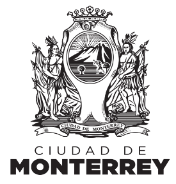 GOBIERNO MUNICIPAL DE MONTERREYSECRETARÍA DE ADMINISTRACIÓNDIRECCION DE RECURSOS HUMANOSPERFIL Y DESCRIPCIÓN DEL PUESTOGOBIERNO MUNICIPAL DE MONTERREYSECRETARÍA DE ADMINISTRACIÓNDIRECCION DE RECURSOS HUMANOSPERFIL Y DESCRIPCIÓN DEL PUESTOGOBIERNO MUNICIPAL DE MONTERREYSECRETARÍA DE ADMINISTRACIÓNDIRECCION DE RECURSOS HUMANOSPERFIL Y DESCRIPCIÓN DEL PUESTOGOBIERNO MUNICIPAL DE MONTERREYSECRETARÍA DE ADMINISTRACIÓNDIRECCION DE RECURSOS HUMANOSPERFIL Y DESCRIPCIÓN DEL PUESTOGOBIERNO MUNICIPAL DE MONTERREYSECRETARÍA DE ADMINISTRACIÓNDIRECCION DE RECURSOS HUMANOSPERFIL Y DESCRIPCIÓN DEL PUESTOGOBIERNO MUNICIPAL DE MONTERREYSECRETARÍA DE ADMINISTRACIÓNDIRECCION DE RECURSOS HUMANOSPERFIL Y DESCRIPCIÓN DEL PUESTOGOBIERNO MUNICIPAL DE MONTERREYSECRETARÍA DE ADMINISTRACIÓNDIRECCION DE RECURSOS HUMANOSPERFIL Y DESCRIPCIÓN DEL PUESTOGOBIERNO MUNICIPAL DE MONTERREYSECRETARÍA DE ADMINISTRACIÓNDIRECCION DE RECURSOS HUMANOSPERFIL Y DESCRIPCIÓN DEL PUESTOGOBIERNO MUNICIPAL DE MONTERREYSECRETARÍA DE ADMINISTRACIÓNDIRECCION DE RECURSOS HUMANOSPERFIL Y DESCRIPCIÓN DEL PUESTOGOBIERNO MUNICIPAL DE MONTERREYSECRETARÍA DE ADMINISTRACIÓNDIRECCION DE RECURSOS HUMANOSPERFIL Y DESCRIPCIÓN DEL PUESTOIdentificación:Identificación:Identificación:Identificación:Identificación:Identificación:Identificación:Identificación:Identificación:Identificación:Identificación:Identificación:Identificación:Centro de costos:164-002164-002164-002164-002164-002164-002164-002164-002Fecha:Fecha:30 de Junio de 201930 de Junio de 2019Título del puesto:INSPECTORINSPECTORINSPECTORINSPECTORINSPECTORINSPECTORINSPECTORINSPECTORINSPECTORINSPECTORINSPECTORINSPECTORPuesto:InspectorInspectorInspectorInspectorInspectorInspectorInspectorInspectorInspectorInspectorInspectorInspectorSecretaría:Secretaria de Servicios PúblicosSecretaria de Servicios PúblicosSecretaria de Servicios PúblicosSecretaria de Servicios PúblicosSecretaria de Servicios PúblicosSecretaria de Servicios PúblicosSecretaria de Servicios PúblicosSecretaria de Servicios PúblicosSecretaria de Servicios PúblicosSecretaria de Servicios PúblicosSecretaria de Servicios PúblicosSecretaria de Servicios PúblicosDirección:Dirección Operativa Zona Norte  Dirección Operativa Zona Norte  Dirección Operativa Zona Norte  Dirección Operativa Zona Norte  Dirección Operativa Zona Norte  Dirección Operativa Zona Norte  Dirección Operativa Zona Norte  Dirección Operativa Zona Norte  Dirección Operativa Zona Norte  Dirección Operativa Zona Norte  Dirección Operativa Zona Norte  Dirección Operativa Zona Norte  Área:Coordinación AdministrativaCoordinación AdministrativaCoordinación AdministrativaCoordinación AdministrativaCoordinación AdministrativaCoordinación AdministrativaCoordinación AdministrativaCoordinación AdministrativaCoordinación AdministrativaCoordinación AdministrativaCoordinación AdministrativaCoordinación AdministrativaOrganización:Organización:Organización:Organización:Organización:Organización:Organización:Organización:Organización:Organización:Organización:Organización:Organización:Puesto al que reporta:Puesto al que reporta:Puesto al que reporta:Puesto al que reporta:Coordinador AdministrativoCoordinador AdministrativoCoordinador AdministrativoCoordinador AdministrativoCoordinador AdministrativoCoordinador AdministrativoCoordinador AdministrativoCoordinador AdministrativoCoordinador AdministrativoPuestos que le reportan:Puestos que le reportan:Puestos que le reportan:Puestos que le reportan:No aplicaNo aplicaNo aplicaNo aplicaNo aplicaNo aplicaNo aplicaNo aplicaNo aplicaObjetivo del puesto:Objetivo del puesto:Objetivo del puesto:Objetivo del puesto:Objetivo del puesto:Objetivo del puesto:Objetivo del puesto:Objetivo del puesto:Objetivo del puesto:Objetivo del puesto:Objetivo del puesto:Objetivo del puesto:Objetivo del puesto:Supervisar e Inspeccionar el cumplimiento del Reglamento de Limpia del Municipio de Monterrey.Supervisar e Inspeccionar el cumplimiento del Reglamento de Limpia del Municipio de Monterrey.Supervisar e Inspeccionar el cumplimiento del Reglamento de Limpia del Municipio de Monterrey.Supervisar e Inspeccionar el cumplimiento del Reglamento de Limpia del Municipio de Monterrey.Supervisar e Inspeccionar el cumplimiento del Reglamento de Limpia del Municipio de Monterrey.Supervisar e Inspeccionar el cumplimiento del Reglamento de Limpia del Municipio de Monterrey.Supervisar e Inspeccionar el cumplimiento del Reglamento de Limpia del Municipio de Monterrey.Supervisar e Inspeccionar el cumplimiento del Reglamento de Limpia del Municipio de Monterrey.Supervisar e Inspeccionar el cumplimiento del Reglamento de Limpia del Municipio de Monterrey.Supervisar e Inspeccionar el cumplimiento del Reglamento de Limpia del Municipio de Monterrey.Supervisar e Inspeccionar el cumplimiento del Reglamento de Limpia del Municipio de Monterrey.Supervisar e Inspeccionar el cumplimiento del Reglamento de Limpia del Municipio de Monterrey.Supervisar e Inspeccionar el cumplimiento del Reglamento de Limpia del Municipio de Monterrey.Responsabilidad:Responsabilidad:Responsabilidad:Responsabilidad:Responsabilidad:Responsabilidad:Responsabilidad:Responsabilidad:Responsabilidad:Responsabilidad:Responsabilidad:Responsabilidad:Responsabilidad:Buen uso de materiales, herramientas de trabajo y equipo de cargo.Aplicación de la política y  objetivos de calidad.Aplicación de los procesos de acuerdo a su manual.Buen uso de materiales, herramientas de trabajo y equipo de cargo.Aplicación de la política y  objetivos de calidad.Aplicación de los procesos de acuerdo a su manual.Buen uso de materiales, herramientas de trabajo y equipo de cargo.Aplicación de la política y  objetivos de calidad.Aplicación de los procesos de acuerdo a su manual.Buen uso de materiales, herramientas de trabajo y equipo de cargo.Aplicación de la política y  objetivos de calidad.Aplicación de los procesos de acuerdo a su manual.Buen uso de materiales, herramientas de trabajo y equipo de cargo.Aplicación de la política y  objetivos de calidad.Aplicación de los procesos de acuerdo a su manual.Buen uso de materiales, herramientas de trabajo y equipo de cargo.Aplicación de la política y  objetivos de calidad.Aplicación de los procesos de acuerdo a su manual.Buen uso de materiales, herramientas de trabajo y equipo de cargo.Aplicación de la política y  objetivos de calidad.Aplicación de los procesos de acuerdo a su manual.Buen uso de materiales, herramientas de trabajo y equipo de cargo.Aplicación de la política y  objetivos de calidad.Aplicación de los procesos de acuerdo a su manual.Buen uso de materiales, herramientas de trabajo y equipo de cargo.Aplicación de la política y  objetivos de calidad.Aplicación de los procesos de acuerdo a su manual.Buen uso de materiales, herramientas de trabajo y equipo de cargo.Aplicación de la política y  objetivos de calidad.Aplicación de los procesos de acuerdo a su manual.Buen uso de materiales, herramientas de trabajo y equipo de cargo.Aplicación de la política y  objetivos de calidad.Aplicación de los procesos de acuerdo a su manual.Buen uso de materiales, herramientas de trabajo y equipo de cargo.Aplicación de la política y  objetivos de calidad.Aplicación de los procesos de acuerdo a su manual.Buen uso de materiales, herramientas de trabajo y equipo de cargo.Aplicación de la política y  objetivos de calidad.Aplicación de los procesos de acuerdo a su manual.Funciones / Desempeño:Funciones / Desempeño:Funciones / Desempeño:Funciones / Desempeño:Funciones / Desempeño:Funciones / Desempeño:Funciones / Desempeño:Funciones / Desempeño:Funciones / Desempeño:Funciones / Desempeño:Funciones / Desempeño:Funciones / Desempeño:Funciones / Desempeño:Elaboración de Actas de Supervisión  y verificación, referentes al Reglamento de Limpia.Elaboración de multas referentes al Reglamento de Limpia.Supervisar e Inspeccionar en campo que los establecimientos comerciales y prestadores de servicio tengan su documentación en regla.Supervisar para evitar la diseminación de la basura en la vía pública.Atención a reportes de Ciudadanos, Ciac.Elaboración de Actas de Supervisión  y verificación, referentes al Reglamento de Limpia.Elaboración de multas referentes al Reglamento de Limpia.Supervisar e Inspeccionar en campo que los establecimientos comerciales y prestadores de servicio tengan su documentación en regla.Supervisar para evitar la diseminación de la basura en la vía pública.Atención a reportes de Ciudadanos, Ciac.Elaboración de Actas de Supervisión  y verificación, referentes al Reglamento de Limpia.Elaboración de multas referentes al Reglamento de Limpia.Supervisar e Inspeccionar en campo que los establecimientos comerciales y prestadores de servicio tengan su documentación en regla.Supervisar para evitar la diseminación de la basura en la vía pública.Atención a reportes de Ciudadanos, Ciac.Elaboración de Actas de Supervisión  y verificación, referentes al Reglamento de Limpia.Elaboración de multas referentes al Reglamento de Limpia.Supervisar e Inspeccionar en campo que los establecimientos comerciales y prestadores de servicio tengan su documentación en regla.Supervisar para evitar la diseminación de la basura en la vía pública.Atención a reportes de Ciudadanos, Ciac.Elaboración de Actas de Supervisión  y verificación, referentes al Reglamento de Limpia.Elaboración de multas referentes al Reglamento de Limpia.Supervisar e Inspeccionar en campo que los establecimientos comerciales y prestadores de servicio tengan su documentación en regla.Supervisar para evitar la diseminación de la basura en la vía pública.Atención a reportes de Ciudadanos, Ciac.Elaboración de Actas de Supervisión  y verificación, referentes al Reglamento de Limpia.Elaboración de multas referentes al Reglamento de Limpia.Supervisar e Inspeccionar en campo que los establecimientos comerciales y prestadores de servicio tengan su documentación en regla.Supervisar para evitar la diseminación de la basura en la vía pública.Atención a reportes de Ciudadanos, Ciac.Elaboración de Actas de Supervisión  y verificación, referentes al Reglamento de Limpia.Elaboración de multas referentes al Reglamento de Limpia.Supervisar e Inspeccionar en campo que los establecimientos comerciales y prestadores de servicio tengan su documentación en regla.Supervisar para evitar la diseminación de la basura en la vía pública.Atención a reportes de Ciudadanos, Ciac.Elaboración de Actas de Supervisión  y verificación, referentes al Reglamento de Limpia.Elaboración de multas referentes al Reglamento de Limpia.Supervisar e Inspeccionar en campo que los establecimientos comerciales y prestadores de servicio tengan su documentación en regla.Supervisar para evitar la diseminación de la basura en la vía pública.Atención a reportes de Ciudadanos, Ciac.Elaboración de Actas de Supervisión  y verificación, referentes al Reglamento de Limpia.Elaboración de multas referentes al Reglamento de Limpia.Supervisar e Inspeccionar en campo que los establecimientos comerciales y prestadores de servicio tengan su documentación en regla.Supervisar para evitar la diseminación de la basura en la vía pública.Atención a reportes de Ciudadanos, Ciac.Elaboración de Actas de Supervisión  y verificación, referentes al Reglamento de Limpia.Elaboración de multas referentes al Reglamento de Limpia.Supervisar e Inspeccionar en campo que los establecimientos comerciales y prestadores de servicio tengan su documentación en regla.Supervisar para evitar la diseminación de la basura en la vía pública.Atención a reportes de Ciudadanos, Ciac.Elaboración de Actas de Supervisión  y verificación, referentes al Reglamento de Limpia.Elaboración de multas referentes al Reglamento de Limpia.Supervisar e Inspeccionar en campo que los establecimientos comerciales y prestadores de servicio tengan su documentación en regla.Supervisar para evitar la diseminación de la basura en la vía pública.Atención a reportes de Ciudadanos, Ciac.Elaboración de Actas de Supervisión  y verificación, referentes al Reglamento de Limpia.Elaboración de multas referentes al Reglamento de Limpia.Supervisar e Inspeccionar en campo que los establecimientos comerciales y prestadores de servicio tengan su documentación en regla.Supervisar para evitar la diseminación de la basura en la vía pública.Atención a reportes de Ciudadanos, Ciac.Elaboración de Actas de Supervisión  y verificación, referentes al Reglamento de Limpia.Elaboración de multas referentes al Reglamento de Limpia.Supervisar e Inspeccionar en campo que los establecimientos comerciales y prestadores de servicio tengan su documentación en regla.Supervisar para evitar la diseminación de la basura en la vía pública.Atención a reportes de Ciudadanos, Ciac.EspecificaciónEspecificaciónCaracterísticasCaracterísticasCaracterísticasCaracterísticasCaracterísticasCaracterísticasCaracterísticasCaracterísticasRequerimientoRequerimientoRequerimientoEducaciónEducaciónPrimariaPrimariaPrimariaPrimariaPrimariaPrimariaPrimariaPrimariaDeseableDeseableDeseableExperienciaExperiencia6 Meses6 Meses6 Meses6 Meses6 Meses6 Meses6 Meses6 MesesDeseableDeseableDeseableHabilidades: Habilidades: Poder tomar decisiones, facilidad de palabra con el ciudadanoPoder tomar decisiones, facilidad de palabra con el ciudadanoPoder tomar decisiones, facilidad de palabra con el ciudadanoPoder tomar decisiones, facilidad de palabra con el ciudadanoPoder tomar decisiones, facilidad de palabra con el ciudadanoPoder tomar decisiones, facilidad de palabra con el ciudadanoPoder tomar decisiones, facilidad de palabra con el ciudadanoPoder tomar decisiones, facilidad de palabra con el ciudadanoDeseableDeseableDeseableConocimientos:Conocimientos:Conocer el Reglamento de LimpiaConocer el Reglamento de LimpiaConocer el Reglamento de LimpiaConocer el Reglamento de LimpiaConocer el Reglamento de LimpiaConocer el Reglamento de LimpiaConocer el Reglamento de LimpiaConocer el Reglamento de LimpiaDeseableDeseableDeseableConocimientos:Conocimientos:Tener conocimiento amplio del área Metropolitano de MonterreyTener conocimiento amplio del área Metropolitano de MonterreyTener conocimiento amplio del área Metropolitano de MonterreyTener conocimiento amplio del área Metropolitano de MonterreyTener conocimiento amplio del área Metropolitano de MonterreyTener conocimiento amplio del área Metropolitano de MonterreyTener conocimiento amplio del área Metropolitano de MonterreyTener conocimiento amplio del área Metropolitano de MonterreyDeseableDeseableDeseableConocimientos:Conocimientos:Conocer la política de calidad y los objetivos de calidadConocer la política de calidad y los objetivos de calidadConocer la política de calidad y los objetivos de calidadConocer la política de calidad y los objetivos de calidadConocer la política de calidad y los objetivos de calidadConocer la política de calidad y los objetivos de calidadConocer la política de calidad y los objetivos de calidadConocer la política de calidad y los objetivos de calidadDeseableDeseableDeseableConocimientos:Conocimientos:Saber manejar unidad vehicularSaber manejar unidad vehicularSaber manejar unidad vehicularSaber manejar unidad vehicularSaber manejar unidad vehicularSaber manejar unidad vehicularSaber manejar unidad vehicularSaber manejar unidad vehicularDeseableDeseableDeseableConocimientos:Conocimientos:Conocer el manual de procesos de su área..Conocer el manual de procesos de su área..Conocer el manual de procesos de su área..Conocer el manual de procesos de su área..Conocer el manual de procesos de su área..Conocer el manual de procesos de su área..Conocer el manual de procesos de su área..Conocer el manual de procesos de su área..DeseableDeseableDeseableActitudes:Actitudes:ResponsabilidadResponsabilidadResponsabilidadResponsabilidadResponsabilidadResponsabilidadResponsabilidadResponsabilidadDeseableDeseableDeseableActitudes:Actitudes:ConfiabilidadConfiabilidadConfiabilidadConfiabilidadConfiabilidadConfiabilidadConfiabilidadConfiabilidadDeseableDeseableDeseableActitudes:Actitudes:DisponibilidadDisponibilidadDisponibilidadDisponibilidadDisponibilidadDisponibilidadDisponibilidadDisponibilidadDeseableDeseableDeseableEl espacio de: Requerimiento, deberá ser llenado de acuerdo a lo que solicite el puesto  para desempeñar sus actividades       Si es: (I) Indispensable, es que es necesario y/o (D) Deseable, de ser posible que cuente con esas características.                                                           El espacio de: Requerimiento, deberá ser llenado de acuerdo a lo que solicite el puesto  para desempeñar sus actividades       Si es: (I) Indispensable, es que es necesario y/o (D) Deseable, de ser posible que cuente con esas características.                                                           El espacio de: Requerimiento, deberá ser llenado de acuerdo a lo que solicite el puesto  para desempeñar sus actividades       Si es: (I) Indispensable, es que es necesario y/o (D) Deseable, de ser posible que cuente con esas características.                                                           El espacio de: Requerimiento, deberá ser llenado de acuerdo a lo que solicite el puesto  para desempeñar sus actividades       Si es: (I) Indispensable, es que es necesario y/o (D) Deseable, de ser posible que cuente con esas características.                                                           El espacio de: Requerimiento, deberá ser llenado de acuerdo a lo que solicite el puesto  para desempeñar sus actividades       Si es: (I) Indispensable, es que es necesario y/o (D) Deseable, de ser posible que cuente con esas características.                                                           El espacio de: Requerimiento, deberá ser llenado de acuerdo a lo que solicite el puesto  para desempeñar sus actividades       Si es: (I) Indispensable, es que es necesario y/o (D) Deseable, de ser posible que cuente con esas características.                                                           El espacio de: Requerimiento, deberá ser llenado de acuerdo a lo que solicite el puesto  para desempeñar sus actividades       Si es: (I) Indispensable, es que es necesario y/o (D) Deseable, de ser posible que cuente con esas características.                                                           El espacio de: Requerimiento, deberá ser llenado de acuerdo a lo que solicite el puesto  para desempeñar sus actividades       Si es: (I) Indispensable, es que es necesario y/o (D) Deseable, de ser posible que cuente con esas características.                                                           El espacio de: Requerimiento, deberá ser llenado de acuerdo a lo que solicite el puesto  para desempeñar sus actividades       Si es: (I) Indispensable, es que es necesario y/o (D) Deseable, de ser posible que cuente con esas características.                                                           El espacio de: Requerimiento, deberá ser llenado de acuerdo a lo que solicite el puesto  para desempeñar sus actividades       Si es: (I) Indispensable, es que es necesario y/o (D) Deseable, de ser posible que cuente con esas características.                                                           El espacio de: Requerimiento, deberá ser llenado de acuerdo a lo que solicite el puesto  para desempeñar sus actividades       Si es: (I) Indispensable, es que es necesario y/o (D) Deseable, de ser posible que cuente con esas características.                                                           El espacio de: Requerimiento, deberá ser llenado de acuerdo a lo que solicite el puesto  para desempeñar sus actividades       Si es: (I) Indispensable, es que es necesario y/o (D) Deseable, de ser posible que cuente con esas características.                                                           El espacio de: Requerimiento, deberá ser llenado de acuerdo a lo que solicite el puesto  para desempeñar sus actividades       Si es: (I) Indispensable, es que es necesario y/o (D) Deseable, de ser posible que cuente con esas características.                                                           Aprobaciones:Aprobaciones:Aprobaciones:Aprobaciones:Aprobaciones:Aprobaciones:Aprobaciones:Aprobaciones:Aprobaciones:Aprobaciones:Aprobaciones:Aprobaciones:SECRETARÍASECRETARÍASECRETARÍASECRETARÍASECRETARÍASECRETARÍASECRETARÍASECRETARÍASECRETARÍASECRETARÍASECRETARÍASECRETARÍAELABORÓ:LIC. HORACIO MANUEL MARTNEZ CANSECOELABORÓ:LIC. HORACIO MANUEL MARTNEZ CANSECOELABORÓ:LIC. HORACIO MANUEL MARTNEZ CANSECOELABORÓ:LIC. HORACIO MANUEL MARTNEZ CANSECOELABORÓ:LIC. HORACIO MANUEL MARTNEZ CANSECOELABORÓ:LIC. HORACIO MANUEL MARTNEZ CANSECOREVISÓ:LIC. FELIX MANUEL GARCIA NACIANCENOAUTORIZÓ:LIC. DIEGO TREVIÑO MARTINEZAUTORIZÓ:LIC. DIEGO TREVIÑO MARTINEZAUTORIZÓ:LIC. DIEGO TREVIÑO MARTINEZAUTORIZÓ:LIC. DIEGO TREVIÑO MARTINEZAUTORIZÓ:LIC. DIEGO TREVIÑO MARTINEZCOORDINADOR ADMINISTRATIVO COORDINADOR ADMINISTRATIVO COORDINADOR ADMINISTRATIVO COORDINADOR ADMINISTRATIVO COORDINADOR ADMINISTRATIVO COORDINADOR ADMINISTRATIVO DIRECTOR ADMINISTRATIVODIRECTOR OPERATIVO ZONA NORTEDIRECTOR OPERATIVO ZONA NORTEDIRECTOR OPERATIVO ZONA NORTEDIRECTOR OPERATIVO ZONA NORTEDIRECTOR OPERATIVO ZONA NORTEDIRECCIÓN DE RECURSOS HUMANOSDIRECCIÓN DE RECURSOS HUMANOSDIRECCIÓN DE RECURSOS HUMANOSDIRECCIÓN DE RECURSOS HUMANOSDIRECCIÓN DE RECURSOS HUMANOSDIRECCIÓN DE RECURSOS HUMANOSDIRECCIÓN DE RECURSOS HUMANOSDIRECCIÓN DE RECURSOS HUMANOSDIRECCIÓN DE RECURSOS HUMANOSDIRECCIÓN DE RECURSOS HUMANOSDIRECCIÓN DE RECURSOS HUMANOSDIRECCIÓN DE RECURSOS HUMANOSREVISO:LIC. NICOLAS FRANCISCO CERDA LUNAREVISO:LIC. NICOLAS FRANCISCO CERDA LUNAREVISO:LIC. NICOLAS FRANCISCO CERDA LUNAREVISO:LIC. NICOLAS FRANCISCO CERDA LUNAREVISO:LIC. NICOLAS FRANCISCO CERDA LUNAAUTORIZO:LIC. EDGAR GUILLEN CACERESAUTORIZO:LIC. EDGAR GUILLEN CACERESAUTORIZO:LIC. EDGAR GUILLEN CACERESVIGENCIA:31/ENE.2019VIGENCIA:31/ENE.2019VIGENCIA:31/ENE.2019VIGENCIA:31/ENE.2019COORDINADOR DE RECLUTAMIENTO Y SELECCIÓNCOORDINADOR DE RECLUTAMIENTO Y SELECCIÓNCOORDINADOR DE RECLUTAMIENTO Y SELECCIÓNCOORDINADOR DE RECLUTAMIENTO Y SELECCIÓNCOORDINADOR DE RECLUTAMIENTO Y SELECCIÓNDIRECTOR DE RECURSOS HUMANOSDIRECTOR DE RECURSOS HUMANOSDIRECTOR DE RECURSOS HUMANOSFECHAFECHAFECHAFECHA